Схемы разрезать по 1 шт. Цифры скрыть, чтобы ребенок не видел.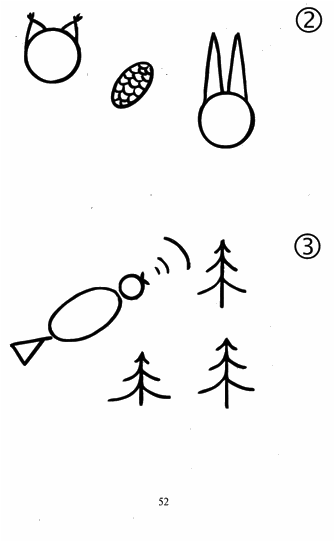 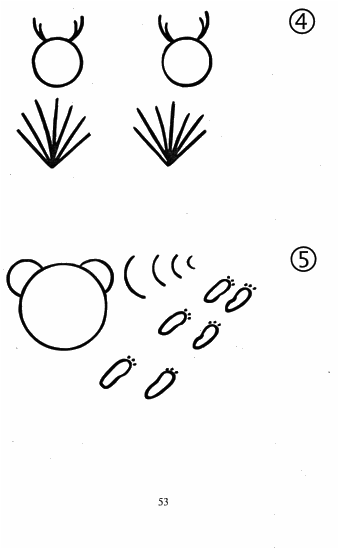 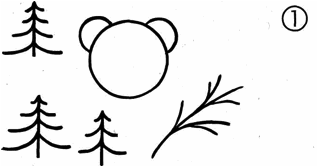 